Entrenamiento básico de Moodle para alumnos ayudantesGuía orientadora de la unidad didáctica 2. Como subir un video al curso virtualEstudie la conferencia introductora de tema 2. Como subir un video al curso virtual  Anote en un cuaderno las dudas que le surgen durante el estudioAcuda al foro de aclaración de dudas para planteárselas al claustro de profesoresEn el espacio abierto para su práctica, intente incluir un video por varios métodos estudiados.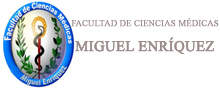 